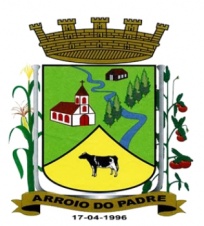 ESTADO DO RIO GRANDE DO SULMUNICÍPIO DE ARROIO DO PADREGABINETE DO PREFEITOA                                                                                                                       Mensagem 69/2016.Câmara Municipal de Vereadores                                                                                                                      Senhor Presidente                                                                                                                                                  Senhores Vereadores	Mais uma vez lhes encaminho um projeto de lei para buscar autorização para o Município abrir em seu orçamento Crédito Adicional Especial, desta para ressarcir despesas ao Consórcio Público do Extremo Sul por serviços de escavadeira hidráulica deste, em propriedades rurais de Arroio do Padre.	Neste sentido, quando em análise ao orçamento municipal vigente ter sido constado não haver dotação com esta finalidade no momento, necessária, pois de exercício passado, impõe-se o procedimento solicitado nos termos do projeto de lei 69/2016, anexo a esta mensagem.	Conto com o vosso apoio para que com brevidade o presente projeto de lei e a abertura de crédito possam ser aprovados.	Nada mais para o momento, com cordiais saudações, me despeço.	Atenciosamente.	Arroio do Padre, 24 de outubro de 2016.Leonir Aldrighi Baschi                                                                                                                                            Prefeito MunicipalIlmo. Sr.                                                                                                                                                                             Roni Rutz BuchveitzPresidente da Câmara Municipal de Vereadores                                                                                                       Arroio do Padre/RS.    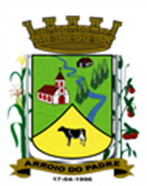 ESTADO DO RIO GRANDE DO SULMUNICÍPIO DE ARROIO DO PADREGABINETE DO PREFEITOPROJETO DE LEI Nº 69 DE 24 DE OUTUBRO DE 2016.Autoriza o Município de Arroio do Padre a realizar abertura de Crédito Adicional Especial no Orçamento Municipal de 2016.Art. 1° Fica autorizado o Município de Arroio do Padre, Poder Executivo a realizar abertura de Crédito Adicional Especial no Orçamento do Município para o exercício de 2016, no seguinte programa de trabalho e respectivas categorias econômicas e conforme a quantia indicada:02 – Gabinete do Prefeito01 – Manutenção das Atividades do Gabinete04 – Administração122 – Administração Geral0002 – Gestão e Manutenção das Atividades do Gabinete do Prefeito2.205 – Manutenção do Consórcio Público do Extremo Sul3.3.90.92.00.00.00 – Despesas de Exercícios Anteriores. R$ 1.190,00 (um mil e cento e noventa reais)Fonte de Recurso: 0001- LivreArt. 2° Servirão de cobertura para o Crédito Adicional Especial de que trata o art. 1° desta Lei, recursos provenientes da redução da seguinte dotação orçamentária:02 – Gabinete do Prefeito02 – Outras Atividades Públicas13 – Cultura392 – Difusão Cultural0101 – Município Estando Presente2.209 – Manutenção do Telecentro3.3.90.39.00.00.00 – Outros Serviços de Terceiros – Pessoa Jurídica. R$ 1.190,00 (um mil e cento e noventa reais)Fonte de Recurso: 0001- Livre Art. 3° Esta Lei entra em vigor na data de sua publicação.Arroio do Padre, 24 de outubro de 2016.Visto Técnico:Loutar PriebSecretário de Administração, Planejamento,Finanças, Gestão e TributosLeonir Aldrighi BaschiPrefeito Municipal